УРОК РУССКОГО ЯЗЫКА.Таблица «Верные - неверные утверждения»Склонение числительных: I вариант: 93 года; II вариант: 93 год.И. п. ______________________________________Р. п. _______________________________________Д. п. _______________________________________В. п. _______________________________________Т. п. _______________________________________П. п. _______________________________________В каких предложениях неверно употреблены числительные:А) Мимо проплыли трое рыб.Б) Две маленькие рыбешки сопровождали огромную рыбину.В) У этого воздушного замка трое башен.Г) Держись подальше от обоих большущих рыб!Д) На иллюстрации изображено пять рыб.2. УРОК МАТЕМАТИКИ.1. Подсчитайте результат и запишите примеры словами:47 + 15 =189 – 33 =72 : 12 =18 Х 10 =______________________________________________________________________________________________________________________________________________________________________________________________________________________________________________________________________________________________________________________________________________________________________________________________________________________________________________________________________________УРОК ИСТОРИИ.– В древних летописях, сказаниях, легендах часто встречаются числительные. Постарайтесь услышать их и выписать вместе с теми существительными, к которым они относятся.__________________________________________________________________________________________________________________________________________________________УРОК МУЗЫКИ.Угадай мелодию, запиши предложение с числительным. Каким членом предложения оно является? __________________________________________________________________________________________________________________________________________________________УРОК БИОЛОГИИ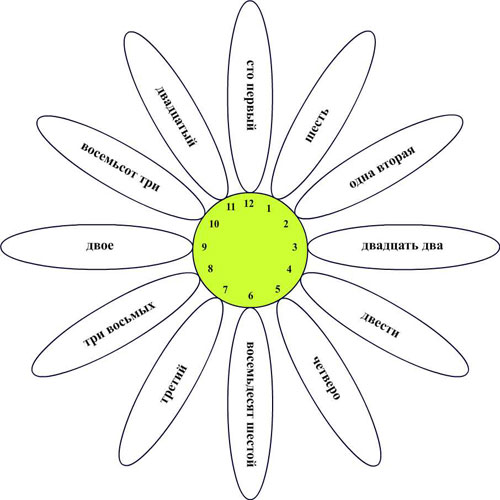 1) Количественное целое: ____________2) Количественное дробное: ____________3) Количественное собирательное: __________4) Порядковое: ______________РОК ЛИТЕРАТУРЫ.Назовите литературные произведения, в заголовке которых есть числительные, и их авторов.2. Синквейн2. 1-я строка - название стихотворения, тема (обычно существительное);2-я строка - описание темы (два прилагательных);3-я строка - действие (обычно три глагола, относящихся к теме);4-я строка - чувство (фраза из четырех слов, выражающих отношение автора к теме);5-я строка - повторение сути, синоним первой строки (обычно существительное)._________________________________________________________________________________________________________________________________________________________________________________________________________________________________________________________________________________________________________________________________________________________________________________________________- Оцените свои знания в виде предложения, употребив числительноеДОМАШНЕЕ ЗАДАНИЕ (на выбор): 1) составить задачи по иллюстрациям; 2) сочинение-миниатюра "Наш класс" с использованием числительных.________________________________________________________________________________________________________________________________________________________________________________________________________________________________________________________________________________________________________________________________________________________________________________________________________________________________________________________________________________________________________________________________________________________________________________________________________________________________________________________________________________________________________________________________________________________________________________________________________________УтвержденияДаНет АргументацияВсе числительные делятся на 2 группыЧислительные можно записать только цифрамиИмена числительные по своему строению делятся на 3 группы: собирательные, количественные и целыеК количественным числительным относятся: целые, дробные  и собирательныеПри склонении дробных числительных изменяется только 1 частьДевяносто три годаИ. п. девяносто три годаР. п. девяноста трёх летД. п. девяноста трём годамВ. п. девяносто три годаТ. п. девяноста тремя годамиП. п. о девяноста трёх годахДевяносто третий годИ. п. девяносто третий годР. п. девяносто третьего годаД. п. девяносто третьему годуВ. п. девяносто третий годТ. п. девяносто третьим годомП. п. о девяносто третьем годеДевяносто три годаИ. п. девяносто три годаР. п. девяноста трёх летД. п. девяноста трём годамВ. п. девяносто три годаТ. п. девяноста тремя годамиП. п. о девяноста трёх годахДевяносто третий годИ. п. девяносто третий годР. п. девяносто третьего годаД. п. девяносто третьему годуВ. п. девяносто третий годТ. п. девяносто третьим годомП. п. о девяносто третьем годе